中学校　国語　　古文④　～歴史的仮名遣い③～　（解答）（　　　）年（　　　）組（　　　）番　名前（　　　　　　　　　　　　　　）一 次のー線部の歴史的仮名遣いを現代仮名遣いに直し、すべて　ひらがなで書きなさい。（１０点×１０問）　ころは二月十八日の酉の刻ばかりのことなるに、①をりふし北風激しくて、磯打つ波も高かりけり。舟は、揺り上げ②揺りすゑ漂へば、扇もくしに定まらずひらめいたり。沖には平家、舟を一面に並べて見物す。陸には源氏、くつばみを並べてこれを見る。いづれもいづれも晴れならずといふことぞなき。与一目をふさいで、「南無八幡大菩薩、我が国の神明、日光の権現、宇都宮、那須の湯泉大明神、③願はくは、あの扇の真ん中射させてたばせたまへ。これを射損ずるものならば、弓切り折り自害して、人に二度面を④向かふべからず。いま一度本国へ⑤迎へんとおぼしめさば、この矢はづさせ⑥たまふな。」と心のうちに祈念して、目を見開いたれば、風も少し吹き弱り、扇も射よげにぞなつたりける。　与一、かぶらを取つてつがひ、よつぴいて⑦ひやうど放つ。小兵と⑧いふぢやう、十二束三伏、弓は強し、浦響くほど長鳴りして、あやまたず扇の要ぎは一寸ばかりおいて、⑨ひいふつとぞ射切つたる。かぶらは海へ入りければ、扇は空へぞ上がりける。しばしは虚空にひらめきけるが、春風に一もみ二もみもまれて、海へさつとぞ散つたりける。夕日のかかやいたるに、みな紅の扇の日出だしたるが、白波の上に漂ひ、浮きぬ沈みぬ揺られければ、沖には平家、ふなばたをたたいて感じたり、陸には源氏、えびらをたたいてどよめきけり。　あまりのおもしろさに、感に堪へざるにやとおぼしくて、舟のうちより、年五十ばかりなる男の、黒革をどしの鎧着て、白柄の長刀持つたるが、扇立てたりける所に立つて舞ひしめたり。伊勢三郎義盛、与一が後ろへ歩ませ寄つて、「御定ぞ、つかまつれ。」と言ひければ、今度は中差取つてうちくはせ、よつぴいて、しや頸の骨を⑩ひやうふつと射て、舟底へ逆さまに射倒す。平家の方には音もせず、源氏の方にはまたえびらをたたいてどよめきけり。　　　　　　　　　　　　　　　　　　　　　　　（「平家物語」による）①　　②③　　④⑤　　⑥⑦　　⑧⑨　　⑩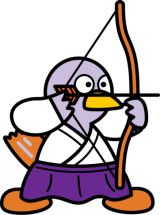 